				–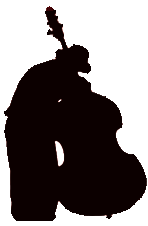 –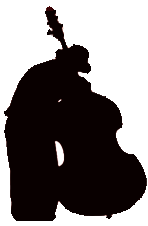 